Supplementary Table 1: Gene changes (fold change > 1.5; p-value < 0.05)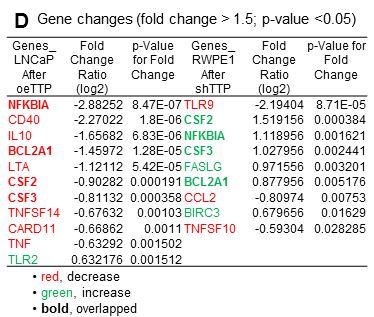 